Atmosférická stanice Křešín u Pacova – formulář žádostiČást 1: Obecné informaceVedoucí projektu Kontaktní osoba pro veškerou korespondenci (pokud se nejedná o stejnou osobu)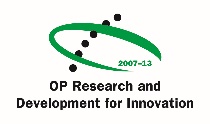 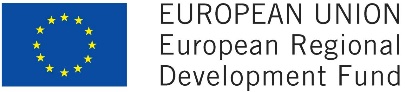 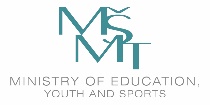 Spolupracovníci (pokud se jedná o jiné osoby)Část 2: Přístroj / zařízení 1) Jaký typ zařízení byste chtěli na věži instalovat? (V případě, že se jedná o více přístrojů/zařízení, okopírujte, prosím, následující odstavec.)Uveďte, o jaké zařízení se jedná: Počet zařízení: Další požadavky spojené s instalací zařízení (připojení k elektrické síti, atd.): Technické informace o daném zařízení (spotřeba elektrické energie, požadavky na údržbu, atd.):Hmotnost (jednoho) zařízení: Výška (příp. více výšek), ve které by zařízení mělo být instalováno:Přiložte, prosím, fotografii daného zařízení:2) Jaký druh asistence technického personálu CzechGlobe nebo jiných souvisejících služeb (např. údržba, pomoc s instalací zařízení, atd.) vyžadujete? (Uveďte, prosím, nejen technické informace, ale pamatujte i na finanční aspekt provozu zařízení.)Část 3: Přístup k datům Pokud máte zájem o jakákoli data CzechGlobe z Atmosférické stanice, popište je, prosím (např. měřené parametry, výška odběru vzorků, interval měření, časové rozlišení).Část 4:  Popis projektu (podrobný)4.1	Abstrakt projektu: Jestliže bude projekt přijat, mohou být dané informace uvedeny na webových stránkách CzechGlobe či jinak uveřejněny. Pamatujte, prosím, na to, aby byl tento přehled srozumitelný i pro širokou veřejnost (max. 400 slov).4.2	Popis projektu (záměr, metodika, výstupy; max. 1000 slov):4.3 	Je projekt spojený s grantem / (spolu)financován pomocí grantu (např. grant EU, veřejný/státní příspěvek)?Ano / Ne4.3.1 Označení grantu a dotační organizace:4.4		Existuje, dle vašeho názoru, možnost financování navrhované výzkumné spolupráce pomocí vědeckovýzkumného projektu nebo jiného způsobu financování, a zajímala by vás případná projektová spolupráce s CzechGlobe?Ano / Ne4.4.1 Jestliže ano, uveďte, prosím, podrobnosti:4.5	Spadá nějaká část projektu do režimu utajení?Ano / Ne4.5.1 Jestliže ano, uveďte, prosím, podrobnosti a důvody pro utajení:Veškeré informace uvedené v průběhu řízení o udělení otevřeného přístupu (open access) budou uchovávány v tajnosti. V případě nutnosti dalších informací budete kontaktováni personálem CzechGlobe.Název projektu (charakterizující záměr žádosti)Akronym (zkratka) projektu (volitelné)Termín zahájení (očekávaný)Termín ukončení (očekávaný)TitulJménoPříjmeníPracovní zařazeníNázev organizaceOdděleníE-mailTelefonAdresaMěstoPoštovní směrovací čísloZeměWWWTitulJménoPříjmeníPracovní zařazeníNázev organizaceOdděleníE-mailTelefonAdresaMěstoPoštovní směrovací čísloZeměWWWTitulJménoPříjmeníPracovní zařazeníNázev organizaceOdděleníE-mailTelefonAdresaMěstoPoštovní směrovací čísloZeměWWW